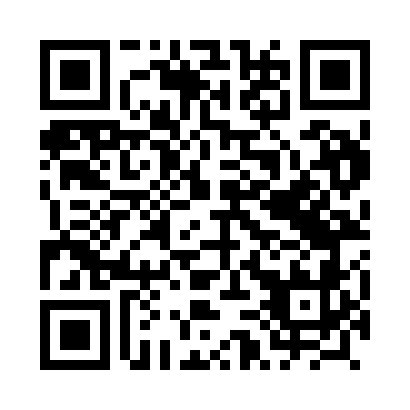 Prayer times for Krosinek, PolandWed 1 May 2024 - Fri 31 May 2024High Latitude Method: Angle Based RulePrayer Calculation Method: Muslim World LeagueAsar Calculation Method: HanafiPrayer times provided by https://www.salahtimes.comDateDayFajrSunriseDhuhrAsrMaghribIsha1Wed2:405:2012:505:598:2110:492Thu2:385:1812:506:008:2310:533Fri2:375:1612:506:018:2510:554Sat2:365:1412:506:028:2710:565Sun2:355:1212:506:038:2810:576Mon2:345:1112:506:048:3010:587Tue2:345:0912:506:058:3210:588Wed2:335:0712:506:068:3310:599Thu2:325:0512:506:078:3511:0010Fri2:315:0312:506:088:3711:0011Sat2:315:0212:506:098:3811:0112Sun2:305:0012:506:108:4011:0213Mon2:294:5812:506:118:4211:0214Tue2:294:5712:506:128:4311:0315Wed2:284:5512:506:138:4511:0416Thu2:284:5412:506:148:4611:0417Fri2:274:5212:506:158:4811:0518Sat2:264:5112:506:168:5011:0619Sun2:264:4912:506:178:5111:0720Mon2:254:4812:506:188:5311:0721Tue2:254:4712:506:188:5411:0822Wed2:244:4512:506:198:5511:0923Thu2:244:4412:506:208:5711:0924Fri2:234:4312:506:218:5811:1025Sat2:234:4212:506:229:0011:1126Sun2:234:4012:506:229:0111:1127Mon2:224:3912:516:239:0211:1228Tue2:224:3812:516:249:0411:1229Wed2:224:3712:516:259:0511:1330Thu2:214:3612:516:259:0611:1431Fri2:214:3512:516:269:0711:14